           BIROUL ELECTORAL DE CIRCUMSCRIPŢIE 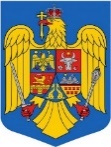            COMUNALĂ nr. 23 COSTULENI – JUDEȚUL IAŞI       Com. Costuleni, Căminul Cultural Costuleni, jud. Iaşie-mail: is.costuleni@bec.ro   tel: 0742 233 199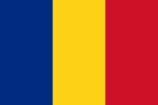 Nr: PROCES VERBALde constatare a rămânerii definitive a candidaturilor pentru funcțiile deCONSILIER LOCAL în cadrul Consiliului Local al com. Costuleni, jud. Iași șiPRIMAR al com. Costuleni, jud. IașiAstăzi, 08.05.2024, ora 16.30, în baza art. 55 din Legea 115/2015, am constatat că au rămas definitive următoarele candidaturi depuse pentru alegerile din 09.06.2024 pentru funcțiile de CONSILIER LOCAL în cadrul Consiliului Local al com. Costuleni, jud. Iași și PRIMAR al com. Costuleni, jud. Iași:Pentru funcția de CONSILIER LOCAL în cadrul Consiliului Local al com. Costuleni, jud. IașiÎn termen, au fost depuse și înregistrate următoarele candidaturi pentru funcția de CONSILIER LOCAL în cadrul Consiliului Local al com. Costuleni, jud. Iași:Partidul Național Liberal (PNL) – lista completă 19 candidațiPartidul Mișcarea Populară (PMP) – 4 candidațiPartidul Social Democrat (PSD) – lista completă 19 candidațiAlianța pentru Unirea Românilor (AUR) – 14 candidați.În termenul de 48 de ore de la înregistrarea candidaturilor nu au fost depuse contestații.Având în vedere cele arătate mai sus, se constată că au rămas definitive următoarele candidaturi pentru funcția de CONSILIER LOCAL în cadrul Consiliului Local al com. Costuleni, jud. Iași (în ordinea depunerii candidaturilor):PARTIDUL NAȚIONAL LIBERAL (PNL)Hotărârea nr. 2 / 28.04.2024PARTIDUL MIȘCAREA POPULARĂ (PMP)Hotărârea nr 4 / 28.04.2024PARTIDUL SOCIAL DEMOCRAT (PSD)Hotărârea nr 6 / 29.04.2024ALIANȚA PENTRU UNIREA ROMÂNILOR (AUR)Hotărârea nr. 8 / 29.04.2024PENTRU FUNCȚIA DE PRIMAR AL COM. COSTULENI, JUD. IAȘIÎn termen, au fost depuse și înregistrate următoarele candidaturi pentru funcția de PRIMAR al com. Costuleni, jud. Iași de către:DODAN MIRICĂ – PARTIDUL NAȚIONAL LIBERALPETRIA SORIN -  PARTIDUL SOCIAL DEMOCRATCARAIMAN IULIAN-SORINEL- ALIANȚA PENTRU UNIREA ROMÂNILORÎn termenul de 48 de ore de la înregistrarea candidaturilor nu au fost depuse contestații.Având în vedere cele arătate mai sus, se constată că au rămas definitive următoarele candidaturi pentru funcția de PRIMAR al com. Costuleni, jud. Iași (în ordinea depunerii candidaturilor):Hotărârea nr. 3 / 28.04.2024Hotărârea nr. 5 / 29.04.2024Hotărârea nr. 7 / 29.04.2024Candidaturile definitive se afișează la sediul biroului electoral de circumscripție, și pe pagina de internet a Primăriei Comunei Costuleni, https://www.comunacostuleni.ro/, secțiunea Alegeri Locale 2024, precum și la sediul secțiilor de votare, după constituirea birourilor electorale ale acestora, cu precizarea numelui și prenumelui, apartenenței politice, profesiunii și ocupației candidatului.PREȘEDINTE,								LOCȚIITORGHERMAN PATRICIEA					CRISTEA ŞTEFAN-GEORGIANMEMBRI1.	Mangu Alina Georgiana, reprezentant al PSD;2.	Ignat Ana, reprezentant al PNL; 3.	David Ștefan, reprezentant al USR; 4.	Crîșmariu Angelica, reprezentant al UDMR; 5.	Iftimie Mihail, reprezentant al AUR;6.	Gherman Florin-Sebastian, reprezentant al Grupului Parlamentar al Minorităților Naționale din Camera deputaților – Comunitatea Rușilor Lipoveni din România;7.	Vîlcu Margareta, reprezentant PRO România.		Nr Nume Prenume Apartenență politicăOcupația Profesia 1DODANMIRICĂPNLPrimar Tehnician electronist2EZARUDANIELPNLViceprimar Agricultor 3CHIRILĂADRIANPNLÎnvățătorÎnvățător4CIAUȘUGHEORGHIȚĂ-CĂLINPNLAdministrator Inginer 5HUMĂSILVIU-IONUȚPNLTinichigiu autoTâmplar 6BĂSU CRISTINAPNLProfesor Profesor 7DUMITRUIOANPNLContabil Administrator financiar8TOADER DANIELPNLElectrician Administrator 9TEODORESCUALEXANDRU-IONUȚPNLAgricultor Agricultor 10ANTONAȘDĂNUȚPNLTehnician mentenanțăTehnician 11LUPU MARIANAPNLEducator Profesor 12BUTNARU IULIANPNLFermier Agricultor 13LUCAPETRICĂPNLMecanic utilajeMuncitor calificat14ZODIERULUCIAN-IONUȚPNLLiber profesionistLiber profesionist15ILIEGHEORGHEPNLProfesor Pensionar 16PRUNEANUBOGDANPNLMecanic Șomer 17NECHITATEODORPNLAgent vamalAgricultor 18PRUTEANUALEXANDRUPNLLucrător construcțiiConstructor 19STRUFANGĂPETRONELPNLLiber profesionistConsilier vânzăriNr Nume Prenume Apartenență politicăOcupația Profesia 1PINTILIIVASILE-VLADPMPSpecialist marketingJurist 2CORJANALEXANDRA-MARIAPMPTehnician economicConcediu maternal3HILIȚANU CONSTANTINPMPPrelucrător prin așchiereOperator producție4GRIGORELUCIAN-DUMITRUPMPElectrician auto Electrician autoNr Nume Prenume Apartenență politicăOcupația Profesia 1PETRIA SORINPSDDesenator tehnicManager vânzări2PINTILIIEUGEN-SORINPSDAgent turismAgent poștal3ZBOIU CIPRIAN-IULIANPSDTehnician veterinarTehnician veterinar4COJOCARUVIORELPSDAgent poștal Agent poștal5PÎRĂUIOANPSDAgent de pazăAgroindustrial 6MIHAIALIN-VALERIUPSDConstructor Constructor 7TEODORESCUILIEPSDAntreprenor Mecanic auto 8ONOFREICONSTANTIN-FLORINPSDComisar-șef adjunct CJPC IașiJurist 9ASOFIEIDOINELPSDConsilier juridic Jurist 10IANCĂUGHEORGHEPSDAdministrator Mecanic întreținere11CAPRARUFLORENTINA-MONICAPSDCasier Tehnician turism12ICHIMALIN-ȘTEFANPSDConstructor Mecanic auto13POSTOLACHEALINA-MIHAELAPSDCofetar-patiserCofetar 14CORJANIONUȚ-ALEXANDRUPSDAgricultor Electrician 15ROȘCAALINAPSDAmbalator Tehnician electronist16BĂSUALEXANDRU-CONSTANTINPSDConsilier vânzăriConsilier vânzări17CONSTANTINCOSTELPSDConstructor Constructor 18TEODORUMARIAPSDAgricultor Agricultor 19ZBOIUMIHAIPSDPensionar ÎnvățătorNr Nume Prenume Apartenență politicăOcupația Profesia 1CARAIMANIULIAN-SORINELAURConducător autoElectrician 2DUMITRUIONELA-ALINAAURConcediu creștere copil Asistent social3CIUBOTARUPETRONELAAURCasnică -4SBÂRNEAALEXANDRU-BOGDANAURPensionar  -5SPIRIDONMIHAELAAURȘomer -6TEODORESCUMARIAAURCasnică Croitor 7COJOCARUGHEORGHEAUROperator CNCMecanic8ADOBROAEIIONAURInstalator Instalator 9CAPRARUIONAURAgricultor Mecanic  10SBÂRNEAIONAURPensionar -11SPIRIDONMARIANAURfără-12ADOBROAEIPETRONELAAURCasnică -13SBÂRNEAOANA-LOREDANAAURAsistent personal-14CARAIMANCAMELIAAURCasnică CroitoreasăNr Nume Prenume Apartenență politicăOcupație Profesie 1DODANMIRICĂPNLPrimar Tehnician electronist2PETRIA SORINPSDDesenator tehnicManager vânzări3CARAIMANIULIAN-SORINELAURConducător autoElectrician 